MILITARY POWER OF ATTORNEY IMPORTANT INFORMATION Pursuant to Title 10, United States Code, Section 1044b, a military power of attorney is exempt from any  requirement of form, substance, formality, or recording that is provided for powers of attorney under the  laws of a State and shall be given the same legal effect as a power of attorney prepared and executed in  accordance with the laws of the State concerned. A “State” includes the District of Columbia, the  Commonwealth of Puerto Rico and any territory or possession of the United States. This power of attorney authorizes another person (your agent) to make decisions concerning your  property for you (the principal). Your agent will be able to make decisions and act with respect to your property (including your money).  This power of attorney does not authorize the agent to make medical and health care decisions for you.  You should select someone you trust to serve as your agent. Unless you specify otherwise, generally the  agent’s authority will continue until you die or revoke the power of attorney or the agent resigns or is  unable to act for you. Your agent is entitled to reasonable compensation unless you state otherwise in the Special Instructions. This form provides for designation of one agent. If you wish to name more than one agent you may name  a co-agent in the Special Instructions. Co-agents are not required to act together unless you include that  requirement in the Special Instructions. If your agent is unable or unwilling to act for you, your power of attorney will end unless you have named  a successor agent. You may also name a second successor agent.  If you have questions about the power of attorney or the authority you are granting to your agent,  you should seek legal advice before signing this form. DESIGNATION OF AGENT I, ________________________ of ________________________________________ [Address],  authorize ________________________ of ________________________________________ [Address],  as my agent (attorney-in-fact) to act for me and in my name and for my use and benefit. If my agent is  unable or unwilling to act for me, I name ________________________ of  ________________________________________ [Address] as my successor agent.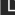 GRANT OF GENERAL AUTHORITY I grant my agent and any successor agent general authority to act for me with respect to the following  subjects: Real property Tangible personal property Stocks and bonds Commodities and options Banks and Other Financial Institutions Operation of Entity or Business Insurance and Annuities Estates, Trusts, and Other Beneficiary Interests Claims and Litigation Personal and Family Maintenance Benefits from Governmental Programs or Civil or Military Service Taxes GRANT OF SPECIFIC AUTHORITY (OPTIONAL) CAUTION: Granting any of the following will give your agent the authority to take actions that could  significantly reduce your property or change how your property is distributed at your death. Create, amend, revoke, or terminate an inter vivos trust Make a gift Create or change rights of survivorship Create or change a beneficiary designation Authorize another person to exercise the authority granted under this power of attorney Waive the principal’s right to be a beneficiary of a joint and survivor annuity, including a  survivor benefit under a retirement plan Exercise fiduciary powers that the principal has authority to delegate LIMITATION ON AGENT’S AUTHORITY An agent that is not my ancestor, spouse, or descendant may not use my property to benefit the agent or  a person to whom the agent owes an obligation of support unless I have included that authority in the  Special Instructions. SPECIAL INSTRUCTIONS (OPTIONAL) You may give special instructions on the following lines: ____________________________________________________________________________________ ________________________________________________________________________________________________________________________________________________________________________ EFFECTIVE DATE This power of attorney shall be effective: This power of attorney is effective: ☐ immediately ☐ on  ___________, 20___.  TERMINATION (Check one and strike out the other) ☐DURABLE Power of Attorney. This power of attorney shall not be affected by my subsequent disability or incapacity, or lapse of time.  ☐REGULAR Power of Attorney. This power of attorney shall terminate if I become disabled or incapacitated. NOMINATION OF GUARDIAN (OPTIONAL) If it becomes necessary for a court to appoint a guardian of my estate or my person, I nominate the  following person(s) for appointment: Name of Nominee for guardian of my estate: _________________________________________ Nominee’s Address: _____________________________________________________________ Nominee’s Telephone Number: ____________________________________________________ Name of Nominee for guardian of my person: ________________________________________ Nominee’s Address: _____________________________________________________________ Nominee’s Telephone Number: ____________________________________________________ RELIANCE ON THIS POWER OF ATTORNEY Any person, including my agent, may rely upon the validity of this power of attorney or a copy of it unless  that person knows it has terminated or is invalid.  SIGNATURE AND ACKNOWLEDGMENT ____________________________________ _______________ Signature of Principal Date ____________________________________Name Printed __________________________________________________________________________ Address ____________________________________ Telephone NumberNOTARY ACKNOWLEDGEMENT State/Commonwealth of _________________ County of _________________ On this _____ day of _______________, 20_____, before me, ________________________, personally  appeared ________________________, personally known to me or who proved to me on the basis of  satisfactory evidence to be the person whose name is subscribed to this instrument and acknowledged to  me that he/she executed the same and that by his/her signature on this instrument the person executed  this instrument. _____________________________________ (Seal, if any) Signature of Notary  My commission expires: _____________ACKNOWLEDGMENT  I, __________________________________, the undersigned notary, do hereby certify that on this ____  day of _______________, _______, before me personally appeared ____________________________,  who is known to me to be the identical person who is described in, whose name is subscribed to, and  who signed and executed the foregoing instrument. Further, after having made known to him/her the  contents thereof, he/she personally acknowledged to me that he/she signed and sealed the same as  his/her true, free, and voluntary act and deed for the uses, purposes, and considerations therein set forth.  ALL ADJUTANTS AND ASSISTANT ADJUTANTS; COMMANDING, EXECUTIVE, AND  ADMINISTRATIVE OFFICERS; LEGAL OFFICERS; OFFICERS IN THE GRADE OF O-4 AND ABOVE;  AND MARINE CORPS E-4 AND ABOVE WHILE HOLDING A LEGAL ASSISTANCE BILLET ARE  AUTHORIZED TO ACT AS FEDERAL NOTARIES UNDER TITLE 10 OF THE UNITED STATES CODE  SECTION 1044A. NO SEAL REQUIRED BY LAW.  ______________________________________ Signature of Notary Name of Notary and Position: ______________ Grade and Branch of Service: ______________ Command or Organization: ______________